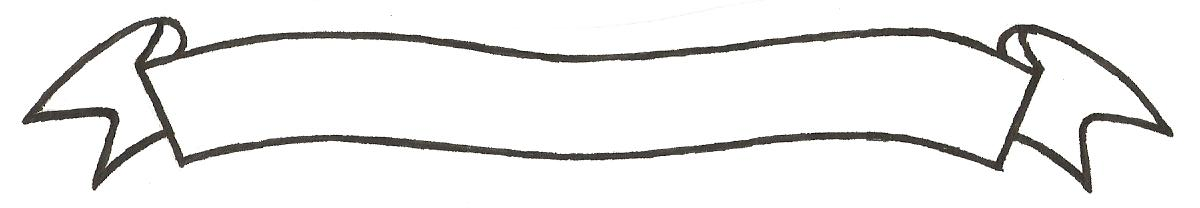 MERU UNIVERSITY OF SCIENCE AND TECHNOLOGYP.O. Box 972-60200 – Meru-Kenya. Tel: 020-2069349, 061-2309217. 064-30320 Cell phone: +254 712524293, +254 789151411 Fax: 064-30321Website: www.must.ac.ke  Email: info@must.ac.ke    University Examinations 2016/2017THIRD YEAR, FIRST SEMESTER EXAMINATION FOR THE DEGREE OF BACHELOR OF HUMAN NUTRITION AND DIETETICS.AFN 3304: NUTRITIONAL DISORDERSDATE: DECEMBER, 2016                                                                          TIME: 2 HOURSINSTRUCTIONS: -	Answer question one and any other two questionsQUESTION ONE (30 MARKS)Define the following terms.							(4 marks)PlaceboMalnutritionOver-nutritionUnder-nutritionList the six classes of nutrients.						 (3 marks)List the organs (in order) that make up the gastro-intestinal tract.		(2 marks)Name the four “assisting” organs that are not part of the gastro-intestinal tract but are needed for proper digestion.  Explain their roles in digestion.		(4 marks)Briefly describe the dietary measures you would recommend for the following conditions:Constipation								(3 marks)Intestinal gas								(3 marks)Describe the difference between low density lipoprotein and high density lipoprotein in terms of cholesterol and protein composition.				(2 marks)Obesity is seen as a complex disorder with multiple contributing factors.  List the general factors involved in the development of obesity.				(3 marks)Describe the three components of weight management.			(6 marks)QUESTION TWO (20 MARKS)Compare the four general levels of individual nutritional status and describe factors that would contribute to each condition.								(20 marks)QUESTION THREE (20 MARKS)Describe four possible causes of diarrhoea.					(4 marks)How does diarrhoea contribute to malnutrition?				 (2 marks)What is the recommended dietary management for diarrhoea?		(4 marks)Discuss the World Health Organization (WHO) protocol of Protein Energy Management (PEM).										(10 marks)QUESTION FOUR (20 MARKS)Describe the factors affecting the nutrition cycle.				(5 marks)Discuss how the malnutrition-infection cycle results to under nutrition.	 (10 marks)Discuss five causes of malnutrition worldwide.				(5 marks)